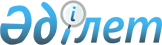 О внесении изменений и дополнений в решение Жалагашского районного маслихата от 23 декабря 2015 года № 49-3 "О бюджете района на 2016-2018 годы"
					
			С истёкшим сроком
			
			
		
					Решение Жалагашского районного маслихата Кызылординской области от 13 апреля 2016 года № 2-1. Зарегистрировано Департаментом юстиции Кызылординской области 29 апреля 2016 года № 5498. Прекращено действие в связи с истечением срока      В соответствии со статьей 109 Кодекса Республики Казахстан от 4 декабря 2008 года “Бюджетный кодекс Республики Казахстан”, подпунктом 1) пункта 1 статьи 6 Закона Республики Казахстан от 23 января 2001 года “О местном государственном управлении и самоуправлении в Республике Казахстан” и решением Кызылординского областного маслихата от 1 апреля 2016 года № 9 “О внесений изменений и дополнений в решение Кызылординского областного маслихата от 10 декабря 2015 года № 325 “Об областном бюджете на 2016-2018 годы” (зарегистрировано в Реестре государственной регистрации нормативных правовых актов за номером 5444) Жалагашский районный маслихат РЕШИЛ:

      1. Внести в решение Жалагашского районного маслихата от 23 декабря 2015 года № 49-3 “О бюджете района на 2016-2018 годы” (зарегистрировано в Реестре государственной регистрации нормативных правовых актов за номером 5284, опубликовано в газете “Жалағаш жаршысы” от 13 января 2016 года) следующие изменения и дополнения:

      пункт 1 изложить в новой редакции:

      “1. Утвердить бюджет района на 2016-2018 годы согласно приложениям 1, 2 и 3 соответственно, в том числе на 2016 год в следующих объемах:

      1) доходы – 5 703 672 тысяч тенге, в том числе по:

      налоговым поступлениям – 1 335 769 тысяч тенге;

      неналоговым поступлениям – 7 663 тысяч тенге;

      поступлениям от продажи основного капитала – 5 374 тысяч тенге;

      поступлениям трансфертов – 4 354 866 тысяч тенге;

      2) затраты – 5 767 782,7 тысяч тенге;

      3) чистое бюджетное кредитование – 291 142 тысяч тенге;

      бюджетные кредиты – 346 784 тысяч тенге;

      погашение бюджетных кредитов – 55 642 тысяч тенге;

      4) сальдо по операциям с финансовыми активами – 10 000 тысяч тенге;

      приобретение финансовых активов – 10 000 тысяч тенге;

      поступления от продажи финансовых активов государства – 0;

      5) дефицит (профицит) бюджета – -285 173 тысяч тенге;

      6) финансирование дефицита (использование профицита) бюджета – 285 173 тысяч тенге;

      поступление займов – 346 784 тысяч тенге;

      погашение займов – 61 611 тысяч тенге;

      используемые остатки бюджетных средств – 70 079,7 тысяч тенге.”;

      дополнить пунктами 1-6, 1-7 и 1-8 следующего содержания:

      “1-6. Учесть, что постановлением акимата Жалагашского района от 31 марта 2016 года №71 “О внесении изменений и дополнений в постановление акимата Жалагашского района от 5 января 2016 года №1 “О реализации решения Жалагашского районного маслихата от 23 декабря 2015 года №49-3 “О бюджете района на 2016-2018 годы” в бюджет района на 2016 год за счет средств республиканского бюджета дополнительно предусмотрены текущие целевые трансферты в размере 68 361 тысяч тенге;

      1-7. Утвердить перечень бюджетных инвестиционных проектов на 2016 год согласно приложению 12;

      1-8. Утвердить распределение трансфертов направленных органам местного самоуправления из бюджета района на 2016 год по поселку и сельским округам согласно приложению ;

      дополнить пунктом 4-1 следующего содержания:

      “4-1. Учесть, что с целевых текущих трансфертов выделенных из областного бюджета в бюджет района на 2016 год сокращены 11 783 тысяч тенге.”;

      дополнить пунктом 5-2 следующего содержания:

      “5-2. Учесть, что из республиканского бюджета в бюджет района на 2016 год дополнительно выделены текущие целевые трансферты в размере 104 793 тысяч тенге.”;

      приложения 1, 4, 5, 6, 8, 9 указанного решения изложить в новых редакциях согласно приложениям 1, 2, 3, 4, 5, 6 к настоящему решению;

      указанное решение дополнить приложениями 12, 13 согласно приложениям 7, 8 к настоящему решению.

      2. Настоящее решение вводится в действие со дня его первого официального опубликования и распространяется на отношения, возникшие с 1 января 2016 года.

 Бюджет района на 2016 год Расходы аппаратов акима поселка, сельских округов в составе бюджета района на 2016 год             тысяч тенге 

 Целевые текущие трансферты выделенные в бюджет района на 2016 год из областного бюджета Целевые текущие трансферты выделенные в бюджет района на 2016 год из республиканского бюджета Перечень дополнительно направленных расходов по бюджетным программам бюджета района на 2016 год Перечень расходов подлежащих к сокращению по бюджетным программам бюджета района на 2016 год Перечень бюджетных инвестиционных проектов на 2016 год Распределение трансфертов направленных органам местного самоуправления из бюджета района на 2016 год по поселку и сельским округам
					© 2012. РГП на ПХВ «Институт законодательства и правовой информации Республики Казахстан» Министерства юстиции Республики Казахстан
				
      Председатель 2 сессии

Секретарь Жалагашского

      Жалагашского районного

районного маслихата

      маслихата

      СУЛЕЙМЕНОВ К.

ЕСПАНОВ М.
Приложение 1
к решению Жалагашского районного
маслихата от “ апреля 2016 года № 2-1Приложение 1
к решению Жалагашского районного
маслихата от “ декабря 2015 года № 49-3Категория

Категория

Категория

Категория

Сумма, тысяч тенге

Класс

Класс

Класс

Сумма, тысяч тенге

Подкласс

Подкласс

Сумма, тысяч тенге

 Наименование

Сумма, тысяч тенге

Доходы

5703672

1

Налоговые поступления

1335769

01

Подоходный налог

269746

2

Индивидуальный подоходный налог

269746

03

Социальный налог

178033

1

Социальный налог

178033

04

Hалоги на собственность

864531

1

Hалоги на имущество

833270

3

Земельный налог

5820

4

Hалог на транспортные средства

23063

5

Единый земельный налог

2378

05

Внутренние налоги на товары, работы и услуги

19156

2

Акцизы

3222

3

Поступления за использование природных и других ресурсов

6661

4

Сборы за ведение предпринимательской и профессиональной деятельности

9273

08

Обязательные платежи, взимаемые за совершение юридически значимых действий и (или) выдачу документов уполномоченными на то государственными органами или должностными лицами

4303

1

Государственная пошлина

4303

2

Неналоговые поступления

7663

01

Доходы от государственной собственности

969

5

Доходы от аренды имущества, находящегося в государственной собственности

900

7

Вознаграждения по кредитам, выданным из государственного бюджета

69

06

Прочие неналоговые поступления

6694

1

Прочие неналоговые поступления

6694

3

Поступления от продажи основного капитала

5374

03

Продажа земли и нематериальных активов

5374

1

Продажа земли

5374

4

Поступления трансфертов

4354866

02

Трансферты из вышестоящих органов государственного управления

4354866

2

Трансферты из областного бюджета

4354866

Функциональная группа

Функциональная группа

Функциональная группа

Функциональная группа

Сумма, тысяч тенге

Администратор бюджетных программ

Администратор бюджетных программ

Администратор бюджетных программ

Сумма, тысяч тенге

Программа

Программа

Сумма, тысяч тенге

 Наименование

Сумма, тысяч тенге

 Расходы

5767782,7

01

Государственные услуги общего характера

564961

112

Аппарат маслихата района (города областного значения)

24639

001

Услуги по обеспечению деятельности маслихата района (города областного значения)

24199

003

Капитальные расходы государственного органа

440

122

Аппарат акима района (города областного значения)

101337

001

Услуги по обеспечению деятельности акима района (города областного значения)

100917

003

Капитальные расходы государственного органа

420

123

Аппарат акима района в городе, города районного значения, поселка, села, сельского округа

291142

001

Услуги по обеспечению деятельности акима района в городе, города районного значения, поселка, села, сельского округа

282800

022

Капитальные расходы государственного органа

7800

032

Капитальные расходы подведомственных государственных учреждений и организаций

542

452

Отдел финансов района (города областного значения)

24996

001

Услуги по реализации государственной политики в области исполнения бюджета и управления коммунальной собственностью района (города областного значения)

23132

003

Проведение оценки имущества в целях налогообложения

1100

010

Приватизация, управление коммунальным имуществом, постприватиза-ционная деятельность и регулирование споров, связанных с этим

564

018

Капитальные расходы государственного органа

200

453

Отдел экономики и бюджетного планирования района (города областного значения)

28954

001

Услуги по реализации государственной политики в области формирования и развития экономической политики, системы государственного планирования и управления 

28654

004

Капитальные расходы государственного органа

300

458

Отдел жилищно-коммунального хозяйства, пассажирского транспорта и автомобильных дорог района (города областного значения)

38237

001

Услуги по реализации государственной политики на местном уровне в области жилищно-коммунального хозяйства, пассажирского транспорта и автомобильных дорог 

38127

013

Капитальные расходы государственного органа

110

493

Отдел предпринимательства, промышленности и туризма района (города областного значения)

12540

001

Услуги по реализации государственной политики на местном уровне в области развития предпринимательства, промышленности и туризма

12540

801

Отдел занятости, социальных программ и регистрации актов гражданского состояния района (города областного значения)

43116

001

Услуги по реализации государственной политики на местном уровне в сфере занятости, социальных программ и регистрации актов гражданского состояния

43116

02

Оборона

2881

122

Аппарат акима района (города областного значения)

2290

005

Мероприятия в рамках исполнения всеобщей воинской обязанности

2290

122

Аппарат акима района (города областного значения)

591

006

Предупреждение и ликвидация чрезвычайных ситуаций масштаба района (города областного значения)

591

03

Общественный порядок, безопасность, правовая, судебная, уголовноисполнительная деятельность

1666

458

Отдел жилищно-коммунального хозяйства, пассажирского транспорта и автомобильных дорог района (города областного значения)

1666

 

021

Обеспечение безопасности дорожного движения в населенных пунктах

1666

04

Образование

3761091

123

Аппарат акима района в городе, города районного значения, поселка, села, сельского округа

555990

004

Обеспечение деятельности организаций дошкольного воспитания и обучения

412383

041

Реализацию государственного образовательного заказа в дошкольных организациях образования

143607

464

Отдел образования района (города областного значения)

47026

040

Реализацию государственного образовательного заказа в дошкольных организациях образования

47026

464

Отдел образования района (города областного значения)

2992106

003

Общеобразовательное обучение

2929072

006

Дополнительное образование для детей

63034

465

Отдел физической культуры и спорта района (города областного значения)

49689

017

Дополнительное образование для детей и юношества по спорту

49689

464

Отдел образования района (города областного значения)

109280

001

Услуги по реализации государственной политики на местном уровне в области образования 

37490

005

Приобретение и доставка учебников, учебно-методических комплексов для государственных учреждений образования района (города областного значения)

30572

007

Проведение школьных олимпиад, внешкольных мероприятий и конкурсов районного (городского) масштаба

800

015

Ежемесячные выплаты денежных средств опекунам (попечителям) на содержание ребенка-сироты (детей-сирот), и ребенка (детей), оставшегося без попечения родителей 

12764

029

Обследование психического здоровья детей и подростков и оказание психолого-медико-педагогической консультативной помощи населению

17555

067

Капитальные расходы подведомственных государственных учреждений и организаций

10099

467

Отдел строительства района (города областного значения)

7000

037

Строительство и реконструкция объектов дошкольного воспитания и обучения 

7000

05

Здравоохранение

178

123

Аппарат акима района в городе, города районного значения, поселка, села, сельского округа

178

002

Организация в экстренных случаях доставки тяжелобольных людей до ближайшей организации здравоохранения, оказывающей врачебную помощь

178

06

Социальная помощь и социальное обеспечение

262316 

464

Отдел образования района (города областного значения)

4201

030

Содержание ребенка (детей), переданного патронатным воспитателям 

4201

801

Отдел занятости, социальных программ и регистрации актов гражданского состояния района (города областного значения)

57587

010

Государственная адресная социальная помощь

2406

016

Государственные пособия для детей до 18 лет

52386

025

Внедрение обусловленной денежной помощи по проекту Өрлеу

2795

123

Аппарат акима района в городе, города районного значения, поселка, села, сельского округа

24336

003

Оказание социальной помощи нуждающимся гражданам на дому

24336

801

Отдел занятости, социальных программ и регистрации актов гражданского состояния района (города областного значения)

139134

004

Программа занятости

4000

006

Оказание социальной помощи на приобретение топлива специалистам здравоохранения, образования, социального обеспечения, культуры, спорта и ветеринарии в сельской местности в соответствии с законодательством Республики Казахстан

18516

007

Оказание жилищной помощи

2979

008

Социальная поддержка граждан, награжденных от 26 июля 1999 года орденами "Отан", "Даңқ", удостоенных высокого звания "Халық қаһарманы", почетных званий республики

146

009

Материальное обеспечение детей-инвалидов, воспитывающихся и обучающихся на дому

2661

011

Социальная помощь отдельным категориям нуждающихся граждан по решениям местных представительных органов

35118

014

Оказание социальной помощи нуждающимся гражданам на дому

34143

017

Обеспечение нуждающихся инвалидов обязательными гигиеническими средствами и предоставление услуг специалистами жестового языка, индивидуальными помощниками в соответствии с индивидуальной программой реабилитации инвалида

35128

023

Обеспечение деятельности центров занятости населения

6443

123

Аппарат акима района в городе, города районного значения, поселка, села, сельского округа

29975

026

Обеспечение занятости населения на местном уровне

29975

458

Отдел жилищно-коммунального хозяйства, пассажирского транспорта и автомобильных дорог района (города областного значения)

1888

050

Реализация Плана мероприятий по обеспечению прав и улучшению качества жизни инвалидов в Республике Казахстан на 2012 – 2018 годы

1888

801

Отдел занятости, социальных программ и регистрации актов гражданского состояния района (города областного значения)

5195

018

Оплата услуг по зачислению, выплате и доставке пособий и других социальных выплат

377

050

Реализация Плана мероприятий по обеспечению прав и улучшению качества жизни инвалидов в Республике Казахстан на 2012 – 2018 годы

4818

07

Жилищно-коммунальное хозяйство

48950

123

Аппарат акима района в городе, города районного значения, поселка, села, сельского округа

6055

027

Ремонт и благоустройство объектов в рамках развития городов и сельских населенных пунктов по Дорожной карте занятости 2020

6055

458

Отдел жилищно-коммунального хозяйства, пассажирского транспорта и автомобильных дорог района (города областного значения)

150

049

Проведение энергетического аудита многоквартирных жилых домов

150

464

Отдел образования района (города областного значения)

9953

026

Ремонт объектов в рамках развития городов и сельских населенных пунктов по Дорожной карте занятости 2020

9953

458

Отдел жилищно-коммунального хозяйства, пассажирского транспорта и автомобильных дорог района (города областного значения)

6517

012

Функционирование системы водоснабжения и водоотведения

6360

027

Организация эксплуатации сетей газификации, находящихся в коммунальной собственности районов (городов областного значения)

157

123

Аппарат акима района в городе, города районного значения, поселка, села, сельского округа

26075

008

Освещение улиц населенных пунктов

25354

010

Содержание мест захоронений и погребение безродных

721

458

Отдел жилищно-коммунального хозяйства, пассажирского транспорта и автомобильных дорог района (города областного значения)

200

018

Благоустройство и озеленение населенных пунктов

200

08

Культура, спорт, туризм и информационное пространство

509469

123

Аппарат акима района в городе, города районного значения, поселка, села, сельского округа

155811

006

Поддержка культурно-досуговой работы на местном уровне 

155811

455

Отдел культуры и развития языков района (города областного значения)

150656

003

Поддержка культурно-досуговой работы

150656

465

Отдел физической культуры и спорта района (города областного значения)

73784

001

Услуги по реализации государственной политики на местном уровне в сфере физической культуры и спорта

12311

004

Капитальные расходы государственного органа

200

005

Развитие массового спорта и национальных видов спорта

10453

006

Проведение спортивных соревнований на районном (города областного значения) уровне

350

007

Подготовка и участие членов сборных команд района (города областного значения) по различным видам спорта на областных спортивных соревнованиях

50470

455

Отдел культуры и развития языков района (города областного значения)

78859

006

Функционирование районных (городских) библиотек

78065

007

Развитие государственного языка и других языков народа Казахстана

794

456

Отдел внутренней политики района (города областного значения)

4215

002

Услуги по проведению государственной информационной политики 

4215

455

Отдел культуры и развития языков района (города областного значения)

15183

001

Услуги по реализации государственной политики на местном уровне в области развития языков и культуры

15183

456

Отдел внутренней политики района (города областного значения)

30961

001

Услуги по реализации государственной политики на местном уровне в области информации, укрепления государственности и формирования социального оптимизма граждан

26232

003

Реализация мероприятий в сфере молодежной политики

2290

006

Капитальные расходы государственного органа

2439

10

Сельское, водное, лесное, рыбное хозяйство, особо охраняемые природные территории, охрана окружающей среды и животного мира, земельные отношения

178432

462

Отдел сельского хозяйства района (города областного значения)

56546

001

Услуги по реализации государственной политики на местном уровне в сфере сельского хозяйства

28094

099

Реализация мер по оказанию социальной поддержки специалистов

28452

473

Отдел ветеринарии района (города областного значения)

50137

001

Услуги по реализации государственной политики на местном уровне в сфере ветеринарии 

29364

003

Капитальные расходы государственного органа

1146

006

Организация санитарного убоя больных животных

2350

007

Организация отлова и уничтожения бродячих собак и кошек

2000

008

Возмещение владельцам стоимости изымаемых и уничтожаемых больных животных, продуктов и сырья животного происхождения

6500

009

Проведение ветеринарных мероприятий по энзоотическим болезням животных

5177

010

Проведение мероприятий по идентификации сельскохозяйственных животных

3600

463

Отдел земельных отношений района (города областного значения)

19108

001

Услуги по реализации государственной политики в области регулирования земельных отношений на территории района (города областного значения)

12870

004

Организация работ по зонированию земель

3000

006

Землеустройство, проводимое при установлении границ районов, городов областного значения, районного значения, сельских округов, поселков, сел

3238

473

Отдел ветеринарии района (города областного значения

52641

011

Проведение противоэпизоотических мероприятий

52641

11

Промышленность, архитектурная, градостроительная и строительная деятельность

51476

467

Отдел строительства района (города областного значения)

31629

001

Услуги по реализации государственной политики на местном уровне в области строительства

31629

468

Отдел архитектуры и градостроительства района (города областного значения)

19847

001

Услуги по реализации государственной политики в области архитектуры и градостроительства на местном уровне 

14847

003

Разработка схем градостройтельного развития территории района и генеральных планов населенных пунктов

5000

12

Транспорт и коммуникации

233792

458

Отдел жилищно-коммунального хозяйства, пассажирского транспорта и автомобильных дорог района (города областного значения)

233792

023

Обеспечение функционирования автомобильных дорог

21692

045

Капитальный и средний ремонт автомобильных дорог районного значения

 и улиц населенных пунктов

212100

13

Прочие

97375,4

493

Отдел предпринимательства, промышленности и туризма района (города областного значения)

410

006

Поддержка предпринимательской деятельности

410

123

Аппарат акима района в городе, города районного значения, поселка, села, сельского округа

76066,4

040

Реализация мер по содействию экономическому развитию регионов в рамках Программы “Развитие регионов” 

76066,4

452

Отдел финансов района (города областного значения)

10899

012

Резерв местного исполнительного органа района (города областного значения) 

10899

458

Отдел жилищно-коммунального хозяйства, пассажирского транспорта и автомобильных дорог района (города областного значения)

10000

065

Формирование или увеличение уставного капитала юридических лиц

10000

14

Обслуживание долга

4415

452

Отдел финансов района (города областного значения)

4415

013

Обслуживание долга местных исполнительных органов по выплате вознаграждений и иных платежей по займам из областного бюджета

4415

15

Трансферты

50780,3

452

Отдел финансов района (города областного значения)

50780,3

006

Возврат неиспользованных (недоиспользованных) целевых трансфертов

2175,3

024

Целевые текущие трансферты в вышестоящие бюджеты в связи с переда-чей функций государственных органов из нижестоящего уровня государс-твенного управления в вышестоящий

10036

051

Трансферты органом местного самоуправления

38569

Чистое бюджетное кредитование

291142

Бюджетные кредиты 

346784

10

Сельское, водное, лесное, рыбное хозяйство, особо охраняемые природные территории, охрана окружающей среды и животного мира, земельные отношения

346784

462

Отдел сельского хозяйства района (города областного значения)

346784

008

Бюджетные кредиты для реализации мер социальной поддержки специалистов

346784

5

Погашение бюджетных кредитов

55642

1

Погашение бюджетных кредитов, выданных из государственного бюджета

55642

13

Погашение бюджетных кредитов, выданных из местного бюджета физическим лицам 

55642

Дефицит (профицит) бюджета

-285173

Финансирование дефицита (использование профицита) бюджета

285173

7

Поступление займов

346784

2

Договоры займа

346784

03

Займы, получаемые местным исполнительным органам районов (городов областного значения)

346784

16

Погашение займов

61611

452

Отдел финансов района (города областного значения)

61611

008

Погашение долга местного исполнительного органа перед вышестоящим бюджетом

61611

8

Используемые остати бюджетных средств

70079,7

1

Свободные остатки бюджетных средств

70079,7

01

Свободные остатки бюджетных средств

70079,7

 Приложение 2
к решению Жалагашского районного
маслихата от “13” апреля 2016 года № 2-1Приложение 4
к решению Жалагашского районного
маслихата от “23” декабря 2015 года № 49-3Порядковый номер

Администратор бюджетных программ

Услуги по обеспечению деятельности акима поселка, села, сельского округа

 Капитальные расходы государственного органа

Капитальные расходы подведомственных государственных учреждений и организаций

Обеспечение деятельности организаций дошкольного воспитания и обучения

Реализация государственного образовательного заказа в дошкольных организациях образования

Организация в экстренных случаях доставки тяжелобольных людей до ближайшей организации здравоохранения, оказывающей врачебную помощь

Оказание социальной помощи нуждающися гражданам на дому

1

2

3

4

5

6

7

8

9

1

Аппарат акима поселка 

Жалагаш

46739

223005

101890

15565

2

Аппарат акима сельского 

округа Аксу

19859

542

3

Аппарат акима сельского 

округа Аккыр

17190

35

1483

4

Аппарат акима сельского 

округа Аламесек

18139

9627

1419

5

Аппарат акима сельского 

округа Аккум

17397

39210

4011

1469

6

Аппарат акима сельского 

округа Бухарбай батыр

16240

3540

49650

1397

7

Аппарат акима сельского 

округа Енбек

18891

360

9627

8

Аппарат акима сельского 

округа Шаменов

14228

40731

9

Аппарат акима сельского 

округа Каракеткен

16532

3360

8023

36

10

Аппарат акима селького 

округа Тан

17355

35

11

Аппарат акима сельского 

округа Мадениет

17368

23455

12

Аппарат акима сельского 

округа Макпалкол

17682

180

36332

4011

1583

13

Аппарат акима сельского 

округа Жанадария

13663

36

14

Аппарат акима сельского 

округа Мырзабай ахун

14921

180

1420

15

Аппарат акима сельского 

округа Жанаталап

16596

180

6418

36

Всего 

282800

7800

542

412383

143607

178

24336

Порядковый номер

Администратор бюджетных программ

Обеспечение занятости населения на местном уровне

Ремонт и благоустройство объектов в рамках

развития городов и сельских населенных пунктов

по Дорожной карте занятости 2020

Освещение улиц населенных пунктов

Содержания мест захоронений и погребение безродных

Поддержка культурно-досуговой работы на местном уровне

Реализация мер по содействию экономическому развитию регионов в рамках Программы "Развитие регионов"

10

11

12

13

14

15

1

Аппарат акима поселка Жалагаш

17619

15516

56590,4

2

Аппарат акима сельского округа Аксу

925

2024

12227

1423

3

Аппарат акима сельского округа Аккыр

925

564

10417

1039

4

Аппарат акима сельского округа Аламесек

925

479

13812

1846

5

Аппарат акима сельского округа Аккум

728

6055

479

12937

1771

6

Аппарат акима сельского округа Бухарбай батыр

925

740

12832

1845

7

Аппарат акима сельского округа Енбек

925

479

12397

1846

8

Аппарат акима сельского округа Шаменов

925

801

721

14277

1072

9

Аппарат акима сельского округа Каракеткен

925

660

17421

1356

10

Аппарат акима селького 

округа Тан

728

620

10546

1166

11

Аппарат акима сельского округа Мадениет

925

479

9371

1908

12

Аппарат акима сельского округа Макпалкол

925

870

12462

1622

13

Аппарат акима сельского округа Жанадария

725

479

8190

725

14

Аппарат акима сельского округа Мырзабай ахун

925

685

1094

15

Аппарат акима сельского округа Жанаталап

925

479

8922

763

Всего 

29975

6055

25354

721

155811

76066,4

Приложение 3
к решению Жалагашского районного
маслихата от “13” апреля 2016 года № 2-1Приложение 5
к решению Жалагашского районного
маслихата от “23” декабря 2015 года № 49-3 Наименование

Сумма, тысяч тенге

Всего 

322958

Приобретение и доставка учебников, учебно-методических комплексов для государственных учреждений образования района (города областного значения)

10035

Содержание ребенка (детей), переданного патронатным воспитателям 

4201

Обследование психического здоровья детей и подростков и оказание психолого-медико-педагогической консультативной помощи населению

12355

Реализация Плана мероприятий по обеспечению прав и улучшению качества жизни инвалидов

3952

Выплата социальной помощи отдельным категориям нуждающихся граждан

16162

Оказание социальной помощи для обучения студентов из числа семей социально- уязвимых слоев населения по востребованным в регионе специальностям

10043

Социальная помощь для больных туберкулезом, находящихся на поддерживающем этапе лечения

4581

Социальная помощь для детей больным лейкозом и анемией

387

Дополнительное образование для детей и юношества по спорту

38689

Развитие массового спорта и национальных видов спорта

10453

Капитальный и средний ремонт автомобильных дорог районного значения и улиц населенных пунктов

212100

Приложение 4
к решению Жалагашского районного
маслихата от “13” апреля 2016 года №2-1Приложение 6
к решению Жалагашского районного
маслихата от “23” декабря 2015 года № 49-3Наименование

Сумма, тысяч тенге

Всего 

1512295

Реализация государственного образовательного заказа в дошкольных организациях образования

190633

Повышение уровня оплаты труда административных государственных служащих

81909

Содержание подразделений местных исполнительных органов агропромышленного комплекса

17173

Содержание штатной численности отделов регистрации актов гражданского состояния

2430

Реализация Плана мероприятий по обеспечению прав и улучшению качества жизни инвалидов

14024

Для перехода на новую модель системы оплаты труда гражданских служащих, финансируемых из местных бюджетов, а также выплаты им ежемесячной надбавки за особые условия труда к должностным окладам

1137765

Обеспечение компенсации потерь местных бюджетов и экономической стабильности регионов

68361

Приложение 5
к решению Жалагашского районного
маслихата от “13” апреля 2016 года № 2-1Приложение 8
к решению Жалагашского районного
маслихата от “23” декабря 2015 года № 49-3п/н

 Наименование

Всего, тысяч тенге

 Расходы

125826,7

01

Государственные услуги общего характера

22738

Услуги по обеспечению деятельности акима района (города областного значения)

1670

Капитальные расходы государственного органа

420

Услуги по обеспечению деятельности акима района в городе, города районного значения, поселка, села, сельского округа

2442

Капитальные расходы государственного органа

9180

Услуги по реализации государственной политики в области исполнения бюджета и управления коммунальной собственностью района (города областного значения)

363

Услуги по реализации государственной политики в области формирования и развития экономической политики, системы государственного планирования и управления 

270

Капитальные расходы государственного органа

300

Услуги по реализации государственной политики на местном уровне в области жилищно-коммунального хозяйства, пассажирского транспорта и автомобильных дорог 

11293

02

Оборона

272

Предупреждение и ликвидация чрезвычайных ситуаций масштаба района (города областного значения)

272

04

Образование

9534

Обеспечение деятельности организаций дошкольного воспитания и обучения

1422

Общеобразовательное обучение

1112

Строительство и реконструкция объектов дошкольного воспитания и обучения 

7000

06

Социальная помощь и социальное обеспечение

4000

Программа занятости

4000

07

Жилищно-коммунальное хозяйство

10774

Ремонт объектов в рамках развития городов и сельских населенных пунктов по Дорожной карте занятости 2020

9953

Освещение улиц населенных пунктов

600

Содержание мест захоронений и погребение безродных

221

08

Культура, спорт, туризм и информационное пространство

17147

Поддержка культурно-досуговой работы на местном уровне 

3757

Поддержка культурно-досуговой работы

4705

Услуги по реализации государственной политики на местном уровне в сфере физической культуры и спорта

475

Капитальные расходы государственного органа

200

Подготовка и участие членов сборных команд района (города областного значения) по различным видам спорта на областных спортивных соревнованиях

5550

Услуги по реализации государственной политики на местном уровне в области информации, укрепления государственности и формирования социального оптимизма граждан

2325

Капитальные расходы государственного органа

135

10

Сельское, водное, лесное, рыбное хозяйство, особо охраняемые природные территории, охрана окружающей среды и животного мира, земельные отношения

12045

Услуги по реализации государственной политики на местном уровне в сфере сельского хозяйства

1408

Услуги по реализации государственной политики на местном уровне в сфере ветеринарии 

1146

Капитальные расходы государственного органа

1146

Услуги по реализации государственной политики в области регулирования земельных отношений на территории района (города областного значения)

491

Организация работ по зонированию земель

3000

Проведение противоэпизоотических мероприятий

6000

11

Промышленность, архитектурная, градостроительная и строительная деятельность

6317

Услуги по реализации государственной политики на местном уровне в области строительства

800

Услуги по реализации государственной политики в области архитектуры и градостроительства на местном уровне 

517

Разработка схем градостройтельного развития территории района и генеральных планов населенных пунктов

5000

13

Прочие

29235,4

Реализация мер по содействию экономическому развитию регионов в рамках Программы “Развитие регионов” 

19235,4

Отдел жилищно-коммунального хозяйства, пассажирского транспорта и автомобильных дорог района (города областного значения)

10000

Формирование или увеличение уставного капитала юридических лиц

10000

14

Обслуживание долга

282

Обслуживание долга местных исполнительных органов по выплате вознаграждений и иных платежей по займам из областного бюджета

282

15

Трансферты

13095

Целевые текущие трансферты в вышестоящие бюджеты в связи с передачей функций государственных органов из нижестоящего уровня государственного управления в вышестоящий

10036

Трансферты органом местного самоуправления

3059

16

Погашение займов

387

Погашение долга местного исполнительного органа перед вышестоящим бюджетом

387

Приложение 6
к решению Жалагашского районного
маслихата от “13” апреля 2016 года №2-1Приложение 9
к решению Жалагашского районного
маслихата от “23” декабря 2015 года №49-3п/н

Наименование

Всего, тысяч тенге

 Расходы

57922

01

Государственные услуги общего характера

3719

Услуги по обеспечению деятельности маслихата района (города областного значения)

333

Услуги по обеспечению деятельности акима района в городе, города районного значения, поселка, села, сельского округа

1186

Капитальные расходы подведомственных государственных учреждений и организаций

600

Услуги по реализации государственной политики на местном уровне в области жили-щно-коммунального хозяйства, пассажирского транспорта и автомобильных дорог 

600

Услуги по реализации государственной политики на местном уровне в сфере занятости, социальных программ и регистрации актов гражданского состояния

1000

04

Образование

1853

Обеспечение деятельности организаций дошкольного воспитания и обучения

574

Услуги по реализации государственной политики на местном уровне в области образования 

167

Капитальные расходы подведомственных государственных учреждений и организаций

1112

07

Жилищно-коммунальное хозяйство

46223

Организация эксплуатации сетей газификации, находящихся в коммунальной собственности районов (городов областного значения)

46223

10

Сельское, водное, лесное, рыбное хозяйство, особо охраняемые природные территории, охрана окружающей среды и животного мира, земельные отношения

6127

Услуги по реализации государственной политики на местном уровне в сфере ветеринарии 

6127

Приложение 7
к решению Жалагашского районного
маслихата от “13” апреля 2016 года №2-1Приложение 12
к решению Жалагашского районного
маслихата от “23” декабря 2015 года №49-3Функциональная группа

Функциональная группа

Функциональная группа

Функциональная группа

2016 год

(тысяч тенге)

(мың теңге)

Администратор бюджетных программ

Администратор бюджетных программ

Администратор бюджетных программ

2016 год

(тысяч тенге)

(мың теңге)

Программа

Программа

2016 год

(тысяч тенге)

(мың теңге)

 Наименование

 Всего      

10000

13

Прочие

10000

458

Отдел жилищно-коммунального хозяйства, пассажирского транспорта и автомобильных дорог района (города областного значения)

10000

065

Формирование или увеличение уставного капитала юридических лиц

10000

Приложение 8
к решению Жалагашского районного
маслихата от “13” апреля 2016 года №2-1
Приложение 13
к решению Жалагашского районного
маслихата от “23” декабря 2015 года №49-3п/н

Наименование поселка, сельских округов

Обьем трансфертов направленных органам местного самоуправления из бюджета района по поселку и сельским округам (тысяч тенге)

1

2

3

1

Аппарат акима поселка Жалагаш

24794

2

Аппарат акима сельского округа Аксу

1777

3

Аппарат акима сельского округа Аккыр

445

4

Аппарат акима сельского округа Аламесек

993

5

Аппарат акима сельского округа Аккум

1202

6

Аппарат акима сельского округа Бухарбай батыр

1620

7

Аппарат акима сельского округа Енбек

1033

8

Аппарат акима сельского округа Шаменов

908

9

Аппарат акима сельского округа Каракеткен

847

10

Аппарат акима селького округа Тан

1101

11

Аппарат акима сельского округа Мадениет

1583

12

Аппарат акима сельского округа Макпалкол

961

13

Аппарат акима сельского округа Жанадария

252

14

Аппарат акима сельского округа Мырзабай ахун

556

15

Аппарат акима сельского округа Жанаталап

497

Всего 

38569

